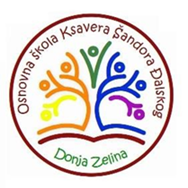 Donja Zelina, 13. 7. 2021. DRUGI OBRAZOVNI MATERIJALI ZA UČENIKE  SVIH 3. RAZREDAŠKOLSKA GODINA 2021. / 2022.Šifra kompletaNaslovAutori Vrsta izdanja Nakladnik Cijena 1.013737Zlatna vrata 3, radna bilježnica za hrvatski jezik u trećem razredu osnovne školeSonja Ivić, Marija Krmpotić                                                                                 radna bilježnica ŠK 38,00 kn2.013491Moj sretni broj 3, radna bilježnica za matematiku u trećem razredu osnovne školeSanja Jakovljević Rogić, Dubravka Miklec, Graciella Prtajinradna bilježnica ŠK 36,00 kn3.013792Istražujemo naš svijet 3, radna bilježnica za prirodu i društvo u trećem razredu osnovne škole     Alena Letina, Tamara Kisovar Ivanda, Zdenko Braičićradna bilježnica ŠK 42, 00 kn 